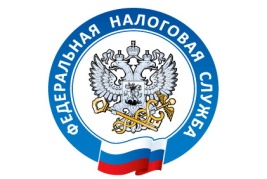 УФНС РОССИИПО ЧЕЛЯБИНСКОЙ ОБЛАСТИПРЕСС-РЕЛИЗНДС является одним из бюджетообразующих налогов, доля которого в общем объеме поступлений в консолидированный бюджет по итогам 2013 года составила около 17%. Именно поэтому контроль за обоснованностью возмещения НДС является одним из приоритетных направлений деятельности налоговых органов.С точки зрения налогового администрирования НДС занимает одну из лидирующих  позиций по количеству устанавливаемых нарушений законодательства при проведении налоговых проверок. Так, более 45% доначислений по результатам  налоговых проверок составляет именно НДС.В истекшем году налогоплательщиками области заявлен к возмещению из бюджета НДС в размере 16,8 млрд рублей, что на 3,5 млрд рублей больше чем в 2012 году. За последние годы  наблюдается рост возмещенных налогоплательщикам сумм. Это связано с проведением  на территории области  масштабных инвестиционных проектов.Всего в 2013 году по вопросу обоснованности возмещения НДС проведено 4,7 тысячи камеральных налоговых проверок, из которых в каждой седьмой установлены факты неправомерного возмещения НДС. По результатам контрольных мероприятий признано необоснованным возмещение НДС в сумме свыше 500 миллионов рублей. Почти на 950 миллионов рублей уменьшена ранее заявленная к возмещению сумма НДС путем самостоятельного представления уточненных налоговых деклараций.По результатам камеральных и выездных налоговых проверок за прошлый год доначислено 1,6 миллиард рублей НДС и отказано в возмещении 712 миллионов рублей.Среди задач, стоящих перед налоговыми органами: создание эффективных барьеров на пути незаконного возмещения НДС из бюджета, повышение эффективности применяемых мер по пресечению необоснованного возмещения НДС и фактов легализации доходов, полученных преступным путем, предупреждение широкого круга предпринимательства о наличии налоговой и уголовной ответственности при злоупотреблении правом на возмещение НДС.Краткий обзора законодательства об НДС Глава 21 НК РФ - налогоплательщикам НДС предоставлена возможность использовать различные льготы по этому налогу.  Статья 149 – установлен перечень операций, освобожденных от налогообложения НДС, содержащий 30 обязательных льгот и 34 льготы, которые налогоплательщики могут использовать по желанию.Статья 145 – организации и индивидуальные предприниматели освобождены от исполнения обязанностей налогоплательщика, связанных с исчислением и уплатой налога, если за три предшествующих последовательных календарных месяца сумма выручки от реализации товаров (работ, услуг) этих организаций или индивидуальных предпринимателей без учета налога не превысила в совокупности два миллиона рублей.Лица, использующие право на освобождение, должны представить соответствующее письменное уведомление и документы, которые подтверждают право на такое освобождение, в налоговый орган по месту своего учета.Не являются плательщиками НДС лица, применяющие специальные налоговые режимы -  УСН, ЕНВД, ЕСХН.Статьи 146 и 39 содержат перечень почти 20 операций, которые не являются объектами налогообложения по НДС.Налоговое законодательство также содержит ряд преференций в виде пониженных ставок НДС. Это – 10-ти процентная ставка, которая применяется при реализации отдельных видов продовольственных товаров, товаров для детей, медицинских товаров и сельскохозяйственной продукции. Ставка 0%, которая применяется не только при реализации  товаров, вывезенных в таможенной процедуре экспорта, но и при реализации ряда определенной продукции на внутреннем рынке нашей страны.В пресс-конференции участвуют: заместитель руководителя УФНС России по Челябинской области Марина Владимировна Екимова, исполняющий обязанности руководителя Межрегионального управления Федеральной службы по финансовому мониторингу по Уральскому Федеральному округу Андрей Львович Румянцев, заместитель начальника отдела УЭБ и ПК ГУ МВД России по Челябинской области Валерий Александрович Егоров, прокурор Управления по надзору за процессуальной деятельностью органов следствия и дознания Антон Юрьевич Поздняков, старший инспектор отдела процессуального контроля СУ СК РФ по Челябинской области Андрей Анатольевич Шурмелёв.16 апреля 2014 года